На основу члана 9. Правилника о додели средстава  за суфинансирање инвестиција у набавку опреме за производњу вина и ракије на територији АП Војводине у 2022. години („Службени лист АПВ“ број 4/22), покрајински секретар за пољопривреду, водопривреду и шумарство доносиОДЛУКУ о опредељивању средстава по Конкурсу за  доделу бесповратних средстава за набавку опреме за производњу вина и ракије на територији АП Војводине у 2022. години1.Средства предвиђена у делу Главе II. тачке 2.5  шифра мере 304. Програма подршке за спровођење пољопривредне политике и политике руралног развоја  за територију Аутономне покрајине Војводине у 2022. години („Сл.лист АПВ“ број 54/2021), по спроведеном Конкурсу за доделу средстава  за набавку опреме за производњу вина и ракије на територији АП Војводине у 2022. години који је објављен у дневном листу „Дневник“ дана 18.01.2022. године и у „Сл.листу АПВ“ број 4/22 и сајту Покрајинског секретаријата, по Правилнику о додели средстава за набавку опреме за производњу вина и ракије на територији АП Војводине у 2022. години („Службени лист АПВ“ број 4/22),  сходно бодовној листи коју је утврдила Комисија за спровођење Конкурса за доделу средстава за набавку опреме за производњу вина и ракије на територији АП Војводине у 2022. години дана 31.03.2022. године расподељују се у износу од  55.000.000,00 динара:2.Одбијају се пријаве: 3.Одбацују се пријаве: 4.Након доношења одлуке о додели бесповратних средстава, покрајински секретар за пољопривреду у име Покрајинског секретаријата за пољопривреду,водопривреду и шумарство, закључује уговор о додели средстава с корисником, којим се регулишу права и обавезе уговорних страна.5.Ову одлуку обајвити на сајту Покрајинског секретаријат за пољопривреду, водопривреду и шумарство.О б р а з л о ж е њ еПокрајински секретаријат за пољопривреду, водопривреду и шумарство (у даљем тексту: Секретаријат), објавио је Конкурс за доделу средстава за суфинансирање инвестиција у набавку опреме за производњу вина и ракије на територији АП Војводине у 2022. години који је објављен у дневном листу „Дневник“ дана 18.01.2022. године и у „Сл.листу АПВ“ број 4/22, и донео је Правилник о додели средстава за суфинансирање инвестиција у набавку опреме за производњу вина и ракије на територији АП Војводине у 2022. години, („Службени лист АПВ“ број 4/22) (у даљем тексту: Правилник).Чланом 8. Правилника је прописано да Комисија разматра пријаве поднете на Конкурс и сачињава предлог Одлуке о додели средстава, а да коначну одлуку доноси Покрајински секретар за пољопривреду, водопривреду и шумарство. Комисија је дана 31.03.2022. године доставила Записник о раду са предлогом одлуке о опредељивању средстава број 104-401-196/2022-01. С обзиром да је предлог Комисије у складу са Правилником донетим 17.01.2022. године, објављеним у „Службеном листу АПВ“број 4/22 и Конкурсом објављеним у дневном листу „Дневник“ дана 18.01.2022. године и „Службеном листу АПВ“ број 4/22 године. Записником је констатовано:Да је по расписаном Конкурсу пристигло укупно 56 пријавe;Од укупног броја пристиглих пријава 53 пријaвa испуњава све услове предвиђене конкурсом и правилником, док су  3 пријаве одбачене. Подносиоци пријава, њих 53, који испуњавају услове прописане Конкурсом и Правилником бодовани су у складу са чланом 9.  Правилника и оствареним бројем бодова приказани су у прилогу број 1;Подносиоци пријава, њих , којима су пријаве одбијене и разлози одбијања приказани су у прилогу број 2;Подносиоци пријава, њих , којима су пријаве одбачене и разлози одбацивања приказани су у прилогу број 3;Подносиоци пријава, њих 53, са којима се покрајинском секретару за пољопривреду, водопривреду и шумарство предлаже да закључи уговор о додели бесповратних средстава са оствареним бројем бодова  и предложеним износом средстава приказани су прилогу број 4.Прилог 1. Подносиоци пријава, њих 53, који испуњавају услове прописане Конкурсом и Правилником бодовани су у складу са чланом 9.  Правилника и оствареним бројем бодова приказани су у прилогу број 1;Прилог број 2- одбијене пријавеПрилог број 3 – одбачене пријавеНа основу предлога Комисије, донета је одлука и опредељена су средства као у диспозитиву.Имајући  у виду  горе наведено одлучено је као  диспозитиву.Поука о правном леку: Жалба се улаже покрајинском секретару у року од 15 дана од дана достављања појединачног решења, односно најкасније у року од 30 дана од објављивања Одлуке на званичној интернет страници Покрајинског секретаријата за лица за које лична достава није успела.                                                                                                      Покрајински секретарЧедомир Божић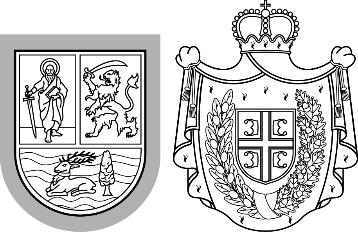 Република СрбијаАутономна покрајина ВојводинаПокрајински секретаријат запољопривреду, водопривреду и шумарствоБулевар Михајла Пупина 16, 21000 Нови СадТ: +381 21 487 44 11; 456 721 F: +381 21 456 040  psp@vojvodina.gov.rsРепублика СрбијаАутономна покрајина ВојводинаПокрајински секретаријат запољопривреду, водопривреду и шумарствоБулевар Михајла Пупина 16, 21000 Нови СадТ: +381 21 487 44 11; 456 721 F: +381 21 456 040  psp@vojvodina.gov.rsБРОЈ: 104-401-196/2022-01ДАТУМ: 31.03.2022. године
Р.б.Број предметаПодносилац пријавеОпштинаБрој бодоваОдобрена средства11198Јовица Рајић пр Винска кућа РајићКовин1051.700.000,0022461ПОДРУМ ДАНГУБА ДООШид1051.900.000,0031013Mcc McCulloch wines DOO NOVI SAD, OGRANAK VINARIJA ERDEVIKНови Сад100331.838,0043623ГАБРИЈЕЛА ТРИПКОВИЋ ПР ПРОИЗВОДЊА ВИНА ЕВРОДРИНК 2011 СОМБОРСомбор100311.914,0051435Коса Траде дооНови Сад95564.000,0061587Дестилерија Хуберт 1924 дооКикинда951.442.671,0071776Иван Милановић ПР Винарија Бахус, ГудурицаВршац95221.052,0082458Земуница ДООЖитиште951.700.000,0092673Милош Шарић ПР, Производња вина и ракије подрум ШарићСомбор951.192.800,0010503Предраг Бајило ПР,СЗР Подрум БајилоСремски Карловци901.400.000,0011595ВИНАРИЈА ВИНАРТОС ДОО БЕЧЕЈБечеј90278.317,0012853STEP TO FRUIT doo NOVI SADНови Сад901.900.000,00131049Милош Ћосовић ПР ДЕСТИЛАЦИЈА И МЕШАЊЕ ПИЋА СВЕТ РАКИЈЕ КРУШЕДОЛ СЕЛОИриг901.600.000,00141774Пр производња вина Мацура продуктИнђија90969.887,00152466Бојан Косовић ПР производња вина породична винарија МК Косовић Сремски КарловциСремски Карловци90453.938,00162663АЕ ПРОЈЕКТ ЦЕНТАР ДОО -огранак винарија Драгић, СОМБОРСомбор901.800.000,00172666Производња вина производња Миле Драгић пр ЗрењанинЗрењанин90676.104,00182705ДАРКО ШУРЛАН ПР СР '' ДЕСТИЛЕРИЈА ШУРЛАН''Кикинда90893.496,00194323ЕЛЕНА СТАНИМИРОВИЋ ПР ПОРОДИЧНА ВИНАРИЈА СТАНИМИРОВИЋПанчево90648.594,0020319Сергеј Вујачић ПР производња алкохолних пића ВрбасВрбас85353.400,0021648Радиго ДОО ШимановциПећинци851.067.825,00221330Боривој Живановић пр. СЗР Винарија ЖивановићСремски Карловци851.024.300,00231333МАХ-ЕХ ДООСуботица851.500.000,00241779TANDEX DOO SUBOTICAСуботица851.300.000,00253621Миодраг Милинковић ПР Дестилерија МилинковићНови Сад851.800.000,00262473ТЗР И МЕЊАЧНИЦА ''САМАНТА ПЛУС''Бачка Паланка85705.312,00274312BT WINERY DOOИнђија851.900.000,00282670Винарија Звонко Богдан ДООСуботица851.800.000,00292672Andex DОО za proizvodnju i trgovinu SuboticaСуботица851.900.000,00302680ВУК ВУЈКО ПР ПРОИЗВОДЊА ВИНА ОД ГРОЖЂА ВУЧЈИ ПОДРУМ СОМБОРСомбор85769.400,00312682ДОО Винум Сремски КарловциСремски Карловци851.500.000,00322700МИЛАН ПЕТРОВИЋ ПР,СЗР ПОДРУМ ПЕТРОВИЋСремски Карловци851.900.000,00332706Милорад Јовичић ПР Винарија Думо РаковацБеочин851.067.000,00343620FLEUR D ORANGER DOO NOVI SADНови Сад85437.012,00353622Дражен Ђурђић ПР, Винарија за производњу и прераду грожђа и производњу вина ЂурђићСремски Карловци851.044.276,00363625Никола Симовић ПР производња вина од грожђа Винарија Салаш Наш ХоргошКањижа85891.560,00374187РЕИНГЕР ДОО БАНАТСКО НОВО СЕЛО ОГРАНАК ДЕСТИЛЕРИЈА РАЈИНПанчево85242.116,00384318Винарија Моловин дооШид851.372.750,00394321Vista hill plus dooШид851.900.000,0040702Винарија Тривановић дооШид801.104.014,0041729Никола Ђорђевић пр. Дивин ВинаријаСремска Митровица80165.600,0042772KBD GROUP DOOСтара Пазова80569.531,0043833Савић Сава Пр СЗР Подрум ШукацНови Сад80538.726,0044840СТЕВАН ВЕСЕЛИНОВИЋ ПР.ЗТР ДЕСТИЛЕРИЈА ВЕСЕЛИНОВИЋ ОГАРПећинци80294.825,00451332PIVARA PRINC DOOПанчево80177.750,00461433Драгичевић Жељка ПР винарија три међе и облакБачка Паланка80103.380,00472470Немања Младеновић предузетник ДЕСТИЛЕРИЈА МЛАДЕНОВИЋСтара Пазова801.116.896,00482661Винарија Тиски цвет д.о.о.ЧокаЧока801.500.000,00492662Донерра дооРума80572.793,00502677Александар Зеремски пр Бело БрдоБеочин801.900.000,00512685VINARIJA KOMAZEC INĐIJAИнђија80512.756,00522695Алекса Лазаревић дестилација, пречишћавање и мешање пића Дестилерија ЛазаревацЖитиште80184.167,00532702VM ART - IND DOO VETERNIKНови Сад801.800.000,00УКУПНО:УКУПНО:УКУПНО:УКУПНО:55.000.000,00Ред. бр.Број предметаПодносилац пријавеОпштина23624Жељко Савић пр Дестилерија Салаш НашСуботицаРед. бр.Број предметаПодносилац пријавеОпштина12691Šandor Šomodji PR Proizvodnja vina Podrum Somogyi ZrenjaninЗрењанин22686Данило Крстић ПР Производња алкохолних пића ДК ПРО ВрдникИриг
Р.б.Број предметаПодносилац пријавеОпштинаУкупна инветицијаУчешће секретаријата  (динара)% ПСУчешће корисника средстава (динара)%КСУкупан број бодова11198Јовица Рајић пр Винска кућа РајићКовин3.947.437,501.700.000,0043,072.247.437,5056,9310522461ПОДРУМ ДАНГУБА ДООШид4.376.761,871.900.000,0043,412.476.761,8756,5910531013Mcc McCulloch wines DOO NOVI SAD, OGRANAK VINARIJA ERDEVIKНови Сад553.064,00331.838,0060221.226,004010043623ГАБРИЈЕЛА ТРИПКОВИЋ ПР ПРОИЗВОДЊА ВИНА ЕВРОДРИНК 2011 СОМБОРСомбор519.856,97311.914,0060207.942,974010051435Коса Траде дооНови Сад1.128.000,00564.000,0050564.000,00509561587Дестилерија Хуберт 1924 дооКикинда2.737.785,021.442.671,0052,691.295.114,0247,319571776Иван Милановић ПР Винарија Бахус, ГудурицаВршац368.420,83221.052,0060147.368,83409582458Земуница ДООЖитиште4.000.000,001.700.000,0042,52.300.000,0057,59592673Милош Шарић ПР, Производња вина и ракије подрум ШарићСомбор1.988.000,001.192.800,0051,6795.200,0048,49510503Предраг Бајило ПР,СЗР Подрум БајилоСремски Карловци2.665.200,001.400.000,0052,531.265.200,0047,479011595ВИНАРИЈА ВИНАРТОС ДОО БЕЧЕЈБечеј556.633,33278.317,0050278.316,33509012853STEP TO FRUIT doo NOVI SADНови Сад3.631.000,001.900.000,0052,331.731.000,0047,6790131049Милош Ћосовић ПР ДЕСТИЛАЦИЈА И МЕШАЊЕ ПИЋА СВЕТ РАКИЈЕ КРУШЕДОЛ СЕЛОИриг3.932.000,001.600.000,0040,692.332.000,0059,3190141774Пр производња вина Мацура продуктИнђија1.616.515,00969.887,0060646.628,004090152466Бојан Косовић ПР производња вина породична винарија МК Косовић Сремски КарловциСремски Карловци794.063,33453.938,0057,17340.125,3342,8390162663АЕ ПРОЈЕКТ ЦЕНТАР ДОО -огранак винарија Драгић, СОМБОРСомбор3.984.940,001.800.000,0045,172.184.940,0054,8390172666Производња вина производња Миле Драгић пр ЗрењанинЗрењанин1.352.208,07676.104,0050676.104,075090182705ДАРКО ШУРЛАН ПР СР '' ДЕСТИЛЕРИЈА ШУРЛАН''Кикинда1.489.160,00893.496,0060595.664,004090194323ЕЛЕНА СТАНИМИРОВИЋ ПР ПОРОДИЧНА ВИНАРИЈА СТАНИМИРОВИЋПанчево1.080.990,00648.594,0060432.396,00409020319Сергеј Вујачић ПР производња алкохолних пића ВрбасВрбас706.800,00353.400,0050353.400,00508521648Радиго ДОО ШимановциПећинци1.946.374,661.067.825,0054,86878.549,6645,1485221330Боривој Живановић пр. СЗР Винарија ЖивановићСремски Карловци1.740.500,001.024.300,0058,85716.200,0041,1585231333МАХ-ЕХ ДООСуботица3.549.700,001.500.000,0042,262.049.700,0057,7485241779TANDEX DOO SUBOTICAСуботица3.029.000,001.300.000,0042,921.729.000,0057,0885253621Миодраг Милинковић ПР Дестилерија МилинковићНови Сад3.640.000,001.800.000,0049,451.840.000,0050,5585262473ТЗР И МЕЊАЧНИЦА ''САМАНТА ПЛУС''Бачка Паланка1.175.520,00705.312,0060470.208,004085274312BT WINERY DOOИнђија3.833.437,501.900.000,0049,561.933.437,5050,4485282670Винарија Звонко Богдан ДООСуботица4.035.000,001.800.000,0044,612.235.000,0055,3985292672Andex DОО za proizvodnju i trgovinu SuboticaСуботица3.780.000,001.900.000,0050,261.880.000,0049,7485302680ВУК ВУЈКО ПР ПРОИЗВОДЊА ВИНА ОД ГРОЖЂА ВУЧЈИ ПОДРУМ СОМБОРСомбор1.538.800,00769.400,0050769.400,005085312682ДОО Винум Сремски КарловциСремски Карловци3.389.893,591.500.000,0044,251.889.893,5955,7585322700МИЛАН ПЕТРОВИЋ ПР,СЗР ПОДРУМ ПЕТРОВИЋСремски Карловци4.657.708,131.900.000,0040,792.757.708,1359,2185332706Милорад Јовичић ПР Винарија Думо РаковацБеочин2.113.104,111.067.000,0050,491.046.104,1149,5185343620FLEUR D ORANGER DOO NOVI SADНови Сад728.354,16437.012,0060291.342,164085353622Дражен Ђурђић ПР, Винарија за производњу и прераду грожђа и производњу вина ЂурђићСремски Карловци1.907.126,981.044.276,0054,76862.850,9845,2485363625Никола Симовић ПР производња вина од грожђа Винарија Салаш Наш ХоргошКањижа1.652.600,00891.560,0053,95761.040,0046,0585374187РЕИНГЕР ДОО БАНАТСКО НОВО СЕЛО ОГРАНАК ДЕСТИЛЕРИЈА РАЈИНПанчево484.231,36242.116,0050242.115,365085384318Винарија Моловин дооШид3.345.500,001.372.750,0041,031.972.750,0058,9785394321Vista hill plus dooШид3.722.500,001.900.000,0051,041.822.500,0048,968540702Винарија Тривановић дооШид2.408.026,951.104.014,0045,851.304.012,9554,158041729Никола Ђорђевић пр. Дивин ВинаријаСремска Митровица276.000,00165.600,0060110.400,00408042772KBD GROUP DOOСтара Пазова949.218,57569.531,0060379.687,57408043833Савић Сава Пр СЗР Подрум ШукацНови Сад897.876,00538.726,0060359.150,00408044840СТЕВАН ВЕСЕЛИНОВИЋ ПР.ЗТР ДЕСТИЛЕРИЈА ВЕСЕЛИНОВИЋ ОГАРПећинци589.650,00294.825,0050294.825,005080451332PIVARA PRINC DOOПанчево296.250,00177.750,0060118.500,004080461433Драгичевић Жељка ПР винарија три међе и облакБачка Паланка172.300,56103.380,006068.920,564080472470Немања Младеновић предузетник ДЕСТИЛЕРИЈА МЛАДЕНОВИЋСтара Пазова2.028.160,001.116.896,0055,07911.264,0044,9380482661Винарија Тиски цвет д.о.о.ЧокаЧока2.782.440,001.500.000,0053,911.282.440,0046,0980492662Донерра дооРума954.654,99572.793,0060381.861,994080502677Александар Зеремски пр Бело БрдоБеочин3.663.911,591.900.000,0051,861.763.911,5948,1480512685VINARIJA KOMAZEC INĐIJAИнђија854.593,77512.756,0060341.837,774080522695Алекса Лазаревић дестилација, пречишћавање и мешање пића Дестилерија ЛазаревацЖитиште368.333,30184.167,0050184.166,305080532702VM ART - IND DOO VETERNIKНови Сад4.390.000,001.800.000,00412.590.000,005980УКУПНО:УКУПНО:УКУПНО:УКУПНО:112.329.602,1455.000.000,004957.329.602,1451Ред. бр.Број предметаПодносилац пријавеОпштинаРазлог одбијања23624Жељко Савић пр Дестилерија Салаш НашСуботицаИнвестиција за коју је поднета пријава није предмет конкурсаРед. бр.Број предметаПодносилац пријавеОпштинаРазлог одбацивања12691Šandor Šomodji PR Proizvodnja vina Podrum Somogyi ZrenjaninЗрењанинТражена допунска документација није поднета у достављеном року22686Данило Крстић ПР Производња алкохолних пића ДК ПРО ВрдникИригТражена допунска документација није поднета у достављеном року , Објекат није регистрован.